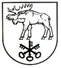 DZŪKIJOS KAIMO PLĖTROS PARTNERIŲ ASOCIACIJOS(DZŪKIJOS VVG)VISUOTINIO NARIŲ SUSIRINKIMOPROTOKOLAS2022-03-17 Nr. V2-1Lazdijai Susirinkimas įvyko 2022 m. kovo 17 d. 14.00 val. Lazdijuose.Susirinkimo pirmininkas – Edita Gudišauskienė, Dzūkijos kaimo plėtros partnerių asociacijos (Dzūkijos VVG) (toliau – Dzūkijos VVG) pirmininkė.Susirinkimo sekretorius – Edita Pankevičienė, Dzūkijos kaimo plėtros partnerių asociacijos (Dzūkijos VVG) (toliau – Dzūkijos VVG) viešųjų ryšių specialistė.Kvietimas dalyvauti  visuotiniame narių susirinkime buvo išsiųstas visiems Dzūkijos kaimo plėtros partnerių asociacijos (Dzūkijos VVG)  (toliau – Dzūkijos VVG) nariams 2022 m. kovo 9 d. elektroniniu paštu.                                                                                                                                                                       2022 m. kovo 17 d. Dzūkijos VVG yra 52 nariai. Susirinkime dalyvavo 28 nariai, turintys balsavimo teisę. Kvorumas yra, susirinkimo sprendimai yra teisėti.Susirinkime be balsavimo teisės dalyvavo Dzūkijos VVG darbuotojai: Edita Gudišauskienė, Virginija Mazėtienė ir Edita Pankevičienė.Susirinkimo darbotvarkė:1. Dėl visuotinio narių susirinkimo pirmininko, sekretoriaus  ir asmens, skaičiuojančio balsus, rinkimų.2. Dėl visuotinio narių susirinkimo darbotvarkės pristatymo ir tvirtinimo.3. Dėl Dzūkijos kaimo plėtros partnerių asociacijos (Dzūkijos VVG) 2021 m. veiklos ataskaitos ir jos tvirtinimo. 4. Dėl Dzūkijos kaimo plėtros partnerių asociacijos (Dzūkijos VVG)   2021 m. metinių finansinių ataskaitų rinkinio  (Finansinės būklės ataskaita, Veiklos rezultatų ataskaita, 2021 m.  finansinių ataskaitų aiškinamasis raštas) ir jo tvirtinimo.5. Dėl Dzūkijos kaimo plėtros partnerių asociacijos (Dzūkijos VVG) revizoriaus  ataskaitos (2021 metų finansinės atskaitomybės ir veiklos ataskaitų patikrinimo ataskaita) ir jos tvirtinimo.  6. Dėl Dzūkijos kaimo plėtros partnerių asociacijos (Dzūkijos VVG) revizoriaus rinkimų. 7. Dėl poreikio patvirtinimo teikti projekto paraišką paramai gauti pagal 2022 m. nacionalinės paramos kaimo bendruomenių veiklai teikimo taisykles, veiklos sritis -  mokomųjų vizitų arba tradicinių renginių, renginių, skirtų Lietuvos mažųjų kultūros sostinių veikloms įgyvendinti, taip pat renginių Lietuvos Respublikos Seimo ir (ar) savivaldybės, kurioje veikia organizacija, paskelbtoms metų temoms garsinti, minėti, organizavimas.8. Dėl Lazdijų rajono kaimo plėtros strategijos 2016-2023 metams įgyvendinimo pristatymo.9. Informaciniai klausimai.1. SVARSTYTA. Dėl visuotinio narių susirinkimo pirmininko, sekretoriaus ir asmens, skaičiuojančio balsus, rinkimų.     Dzūkijos VVG pirmininkė Edita Gudišauskienė pasiūlė susirinkimo pirmininke Editą Gudišauskienę, susirinkimo sekretore Dzūkijos VVG viešųjų ryšių specialistę Editą Pankevičienę, o asmeniu, skaičiuojančiu balsus, Veisiejų seniūnijos bendruomenės komiteto pirmininką Zenoną Sabaliauską. Kitų pasiūlymų ar prieštaravimų nebuvo.NUTARTA:  Susirinkimo pirmininke išrinkta - Edita Gudišauskienė, susirinkimo sekretore - Edita Pankevičienė, skaičiuojančiu balsus – Zenonas Sabaliauskas.Balsavo: Nutarimas priimtas vienbalsiai, bendru sutarimu. „Už“- 28 balsai.2. SVARSTYTA. Dėl visuotinio narių susirinkimo darbotvarkės pristatymo ir tvirtinimo.Susirinkimo pirmininkė pristatė susirinkimo darbotvarkę: 1. Dėl visuotinio narių susirinkimo pirmininko, sekretoriaus  ir asmens, skaičiuojančio balsus, rinkimų.2. Dėl visuotinio narių susirinkimo darbotvarkės pristatymo ir tvirtinimo.3. Dėl Dzūkijos kaimo plėtros partnerių asociacijos (Dzūkijos VVG) 2021 m. veiklos ataskaitos ir jos tvirtinimo. 4. Dėl Dzūkijos kaimo plėtros partnerių asociacijos (Dzūkijos VVG)   2021 m. metinių finansinių ataskaitų rinkinio  (Finansinės būklės ataskaita, Veiklos rezultatų ataskaita, 2021 m.  finansinių ataskaitų aiškinamasis raštas) ir jo tvirtinimo.5. Dėl	Dzūkijos kaimo plėtros partnerių asociacijos (Dzūkijos VVG) revizoriaus  ataskaitos (2021 metų finansinės atskaitomybės ir veiklos ataskaitų patikrinimo ataskaita) ir jos tvirtinimo.  6. Dėl Dzūkijos kaimo plėtros partnerių asociacijos (Dzūkijos VVG) revizoriaus rinkimų. 7. Dėl  poreikio patvirtinimo teikti projekto paraišką paramai gauti pagal 2022 m. nacionalinės paramos kaimo bendruomenių veiklai teikimo taisykles, veiklos sritis -  mokomųjų vizitų arba tradicinių renginių, renginių, skirtų Lietuvos mažųjų kultūros sostinių veikloms įgyvendinti, taip pat renginių Lietuvos Respublikos Seimo ir (ar) savivaldybės, kurioje veikia organizacija, paskelbtoms metų temoms garsinti, minėti, organizavimas.8. Dėl Lazdijų rajono kaimo plėtros strategijos 2016-2023 metams įgyvendinimo pristatymo.9. Informaciniai klausimai.NUTARTA:Patvirtinti visuotinio narių susirinkimo darbotvarkę.Balsavo: Nutarimas priimtas vienbalsiai, bendru sutarimu. „Už“- 28 balsai.3. SVARSTYTA. Dėl Dzūkijos kaimo plėtros partnerių asociacijos (Dzūkijos VVG) 2021 m. veiklos ataskaitos ir jos tvirtinimo. Dzūkijos VVG pirmininkė  Edita Gudišauskienė pristatė Dzūkijos VVG 2021 m. veiklos ataskaitą. Susirinkimo pirmininkė pasiūlė patvirtinti 2021 m. veiklos ataskaitą.NUTARTA:Patvirtinti Dzūkijos kaimo plėtros partnerių asociacijos (Dzūkijos VVG) 2021 m. veiklos ataskaitą (pridedama).Balsavo: už – 28 balsai, prieš – 0, susilaikė – 0. Nutarta vienbalsiai.4. SVARSTYTA. Dėl Dzūkijos kaimo plėtros partnerių asociacijos (Dzūkijos VVG)   2021 m. metinių finansinių ataskaitų rinkinio  (Finansinės būklės ataskaita, Veiklos rezultatų Dzūkijos VVG projekto finansininkė Virginija Mazėtienė pristatė 2021 m. metinių finansinių ataskaitų rinkinį (balansas, aiškinamąjį raštą, veiklos rezultatų ataskaitą).Susirinkimo pirmininkė pasiūlė patvirtinti 2021 m. metinių finansinių ataskaitų rinkinį.NUTARTA:Patvirtinti Dzūkijos kaimo plėtros partnerių asociacijos (Dzūkijos VVG) 2021 m. metinių finansinių ataskaitų rinkinį (balansas, aiškinamasis raštas prie balanso, veiklos rezultatų ataskaita) (pridedama).Balsavo: už – 28 balsai, prieš – 0, susilaikė – 0. Nutarta vienbalsiai.5. SVARSTYTA. Dėl Dzūkijos kaimo plėtros partnerių asociacijos (Dzūkijos VVG) revizoriaus  ataskaitos (2021 metų finansinės atskaitomybės ir veiklos ataskaitų patikrinimo ataskaita) ir jos tvirtinimo.  Dzūkijos VVG pirmininkė Edita Gudišauskienė, informavo, kad Dzūkijos VVG revizorė Laimutė Markevičienė, šiuo metu negali dalyvauti susirinkime, todėl paveda Dzūkijos VVG projekto Virginijai Mazėtienei pristatyti revizorės ataskaitą. Virginija Mazėtienė pristatė 2021 metų finansinės atskaitomybės ir veiklos ataskaitų patikrinimo ataskaitą.Susirinkimo pirmininkė pasiūlė patvirtinti Dzūkijos VVG revizorės ataskaitą (2021 metų finansinės atskaitomybės ir veiklos ataskaitų patikrinimo ataskaitą).NUTARTA:Patvirtinti Dzūkijos VVG revizorės ataskaitą (2021 metų finansinės atskaitomybės ir veiklos ataskaitų patikrinimo ataskaitą) (pridedama).Balsavo: už – 28 balsai, prieš – 0, susilaikė – 0. Nutarta vienbalsiai.6. SVARSTYTA. Dėl Dzūkijos kaimo plėtros partnerių asociacijos (Dzūkijos VVG) revizoriaus rinkimų. Dzūkijos VVG pirmininkė informavo, kad 2019-03-12 visuotinio susirinkimo metu Dzūkijos VVG revizore buvo išrinkta Laimutė Markevičienė. Dzūkijos VVG įstatų 10.6. punkte numatyta, kad  revizorius renkamas 3 metų laikotarpiui. Dzūkijos VVG pirmininkė informavo, kad Laimutė Markevičienė atsisako likti dar vienai kadencijai. Lazdijų rajono savivaldybės atstovė Andrė Zenevičienė pasiūlė revizorės kandidatūrą - Inetą Barišauskienę, Lazdijų rajono savivaldybės Centralizuotos buhalterinės apskaitos skyriaus vyresn. buhalterę. Kitų pasiūlymų ar prieštaravimų nebuvo.NUTARTA:    Išrinkti Dzūkijos VVG revizore Inetą Barišauskienę.       Balsavo: už – 28 balsai, prieš – 0, susilaikė – 0 balsai. Nutarimas priimtas vienbalsiai.7. SVARSTYTA. Dėl  poreikio patvirtinimo teikti projekto paraišką paramai gauti pagal 2022 m. nacionalinės paramos kaimo bendruomenių veiklai teikimo taisykles, veiklos sritis -  mokomųjų vizitų arba tradicinių renginių, renginių, skirtų Lietuvos mažųjų kultūros sostinių veikloms įgyvendinti, taip pat renginių Lietuvos Respublikos Seimo ir (ar) savivaldybės, kurioje veikia organizacija, paskelbtoms metų temoms garsinti, minėti, organizavimas.Asociacijos pirmininkė Edita Gudišauskienė informavo, kad paskelbtas kvietimas teikti paraiškas pagal 2022 m. Nacionalinės paramos kaimo bendruomenių veiklai teikimo taisykles, patvirtintas Lietuvos Respublikos žemės ūkio ministro 2022 m. vasario 9 d. įsakymu Nr. 3D-92. Edita Gudišauskienė pakvietė Dzūkijos VVG viešųjų ryšių specialistę Editą Pankevičienę pristatyti projekto „Pabūkime kartu-2022“ idėją. Edita Pankevičienė pristatė projekto idėją – organizuoti 9-ąjį Lazdijų rajono kaimo bendruomenių sąskrydį „Pabūkime kartu – 2022“. Susirinkimo dalyviai pasiūlė sąskrydį organizuoti Krosnos miestelio mokyklos stadione. Taip pat buvo pasiūlyta ir sąskrydžio data, t. y. liepos 30 d. Vyko diskusija dėl sąskrydžio programos, kas ir kaip galėtų prisidėti prie renginio organizavimo. NUTARTA:                                                                                                                                                                       Pritarti projekto „Pabūkime kartu – 2022“ paraiškos teikimui finansavimui gauti pagal 2022 m. Nacionalinės paramos kaimo bendruomenių veiklai teikimo taisykles, Lietuvos Respublikos žemės ūkio ministro 2022 m. vasario 9 d. įsakymu Nr. 3D-92.Balsavo: už – 28 balsai,  prieš – 0,  susilaikė – 0 balsai.   Nutarimas priimtas vienbalsiai.8. SVARSTYTA. Dėl Lazdijų rajono kaimo plėtros strategijos 2016-2023 metams įgyvendinimo pristatymo.Asociacijos pirmininkė Edita Gudišauskienė pristatė informaciją apie projektą „Lazdijų rajono kaimo plėtros strategija 2016-2023 metams“, jo įgyvendinimo eigą, apie įgyvendintus projektus ir apie skirtas paramas vietoms projektams bei planuojamus skelbti kvietimus teikti paraiškas, Šiuo klausimu nutarimas nebuvo priimtas.9. SVARSTYTA. Informaciniai klausimai. 9.1. Pirmininkė Edita Gudišauskienė pateikė informaciją apie Lietuvos kaimo plėtros 2014–2020 m. programos priemonės „LEADER programa“ veiklos srities „Parengiamoji parama“ įgyvendinimo taisykles, taikomas projektams, skirtiems 2023–2027 metų vietos plėtros strategijoms parengti, taip pat pristatė planuojamą naują priemonę Sumanūs kaimai.                            9.2.Pirmininkė informavo apie artimiausius renginius.                                                                                                                                       9.3. Pirmininkė informavo, kad  ne visi Dzūkijos VVG nariai yra sumokėję nario mokestį ir atkreipė dėmesį, kad vadovaujantis Dzūkijos VVG įstatais ,, Dzūkijos VVG narys gali būti pašalintas  visuotinio narių susirinkimo sprendimu, jeigu laiku nesumokėjo  nario mokesčio“.                                 9.4. Pirmininkė priminė, kad nevyriausybinės organizacijos gali įregistruoti Juridinių asmenų registre oficialiai savo kaip Nevyriausybinės organizacijos statusą bei atkreipė dėmesį, kad ne visi nariai yra įvykdę prievolę pateikti Finansinės atskaitomybės dokumentus Juridinių asmenų registre. 9.4. Pirmininkė informavo, kad Dzūkijos VVG  apmokės Lietuvos gretutinių teisių asociacijos AGATA sąskaitą už licenciją naudoti renginių metu foninę muziką, kad VVG nariai - kaimo bendruomenės,  galėtų savo renginių metu legaliai naudoti foninę muziką.Šiais klausimais nutarimas nebuvo priimtas.Posėdžio  pirmininkas                                                                 Edita Gudišauskienė                               Posėdžio  sekretorius                                                                    Edita Pankevičienė             